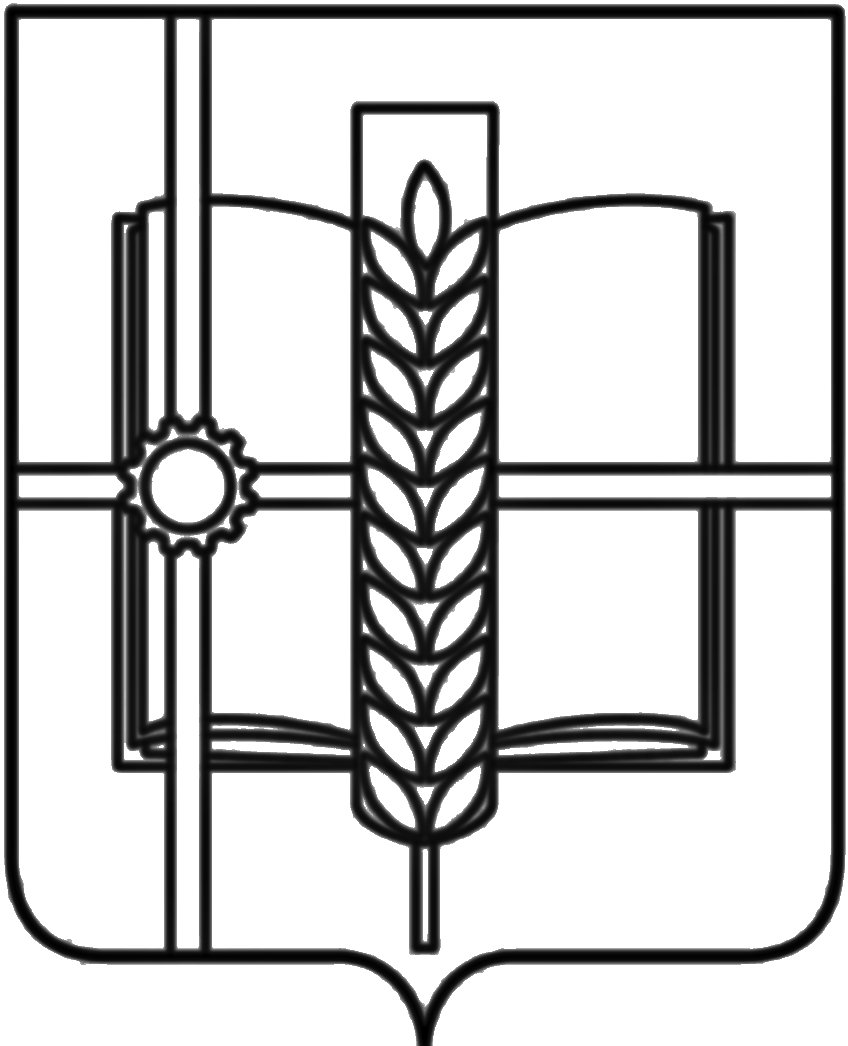 РОССИЙСКАЯ ФЕДЕРАЦИЯРОСТОВСКАЯ ОБЛАСТЬЗЕРНОГРАДСКИЙ РАЙОНМУНИЦИПАЛЬНОЕ ОБРАЗОВАНИЕ«Зерноградское городское поселение»АДМИНИСТРАЦИЯ ЗЕРНОГРАДСКОГО ГОРОДСКОГО ПОСЕЛЕНИЯПОСТАНОВЛЕНИЕот  10.08.2023 № 140 г. ЗерноградО внесении изменения в постановление Администрации Зерноградского городского поселения от 14.11.2018 № 87 «О комиссии по соблюдению требований к служебному поведению муниципальных служащих, проходящих муниципальную службу в Администрации Зерноградского городского поселения, и урегулированию конфликта интересов»        В связи с кадровыми изменениями, Администрация Зерноградского городского поселения постановляет:1. Внести изменение в постановление Администрации Зерноградского городского поселения от 14.11.2018 № 87 «О комиссии по соблюдению требований к служебному поведению муниципальных служащих, проходящих муниципальную службу в Администрации Зерноградского городского поселения, и урегулированию конфликта интересов» согласно приложению.1.1. Приложение №2 к Постановлению изложить в редакции согласно приложению к настоящему постановлению2. Постановление Администрации Зерноградского городского поселения от 26.01.2023 № 35 «О внесении изменения в постановление Администрации Зерноградского городского поселения от 14.11.2018 № 87 «О комиссии по соблюдению требований к служебному поведению муниципальных служащих, проходящих муниципальную службу в Администрации Зерноградского городского поселения, и урегулированию конфликта интересов» считать утратившим силу.3. Постановление вступает в силу со дня его принятия.4. Опубликовать постановление в печатном средстве массовой информации Зерноградского городского поселения «Зерноград официальный» и разместить на официальном сайте Администрации Зерноградского городского поселения в сети «Интернет».5. Контроль за выполнением настоящего постановления оставляю за собой.Глава Администрации Зерноградского городского поселения		                          И.В. Полищук                                               Приложение к постановлению Администрации                                                  Зерноградского городского поселения                                                от 10.08.2023  № 140        СОСТАВкомиссии по соблюдению требований к служебному поведению муниципальных служащих, проходящих муниципальную службу в Администрации Зерноградского городского поселения, и урегулированию конфликта интересовЧлены комиссии:Малышева Виолетта ОлеговнаЗаместитель главы Администрации Зерноградского городского поселения, председатель комиссииОганесян Карен СуриковичГлавный специалист-юрист Администрации Зерноградского городского поселениясекретарь комиссииЕфремова Елена НиколаевнаВедущий специалист (по организационно-правовым и кадровым вопросам) Администрации Зерноградского городского поселения,Чеботарева Анна ИвановнаГлавный бухгалтер Администрации Зерноградского городского поселенияГолояд Татьяна СергеевнаЗаведующий  финансово-экономическим сектором Администрации Зерноградского городского поселения